 EPISD Fine Arts Department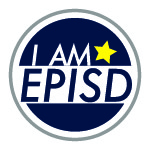 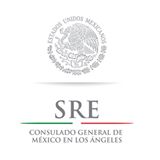 Invite you to participate in the K-12 Student Art Exhibit“El Paso Strong”Open invitation to all students enrolled in grades K-12th from El Paso Independent School District “El Paso Strong” K-12 Student Art exhibit is open to all EPISD students interested in expressing their views through the arts on the recent tragedy that affected our city of El Paso, TX. K-12 artists will have the opportunity to engage in meaningful dialogue with open content and techniques. The Art exhibition will take place at the EPISD Art Gallery located at 320 S. Campbell St. and Paisano, El Paso TX 79901. Opening Reception will be held on Wednesday October 16th from 4:30-6:30pm. Art exhibit will run until December 1, 2019. Exhibit is free and open to the public.Size: All entries should not exceed 48” in any direction. Exceptions may be made to the size of artwork, please contact Fine Arts for previous approval. Also, contact our office if you need any assistance displaying or projecting digital arts video.Weight: Maximum weight for any artwork shall not exceed 30 pounds.  Entry Forms: Every item must be identified by an official entry blank that is firmly taped to the back of the work Student information, name of school should be written on the back of the artwork in case the entry form is detached.Inventory List: Each teacher will need to email a typed inventory list of their submissions DUE October 3, 2019  to Rosa Aguilar at rmaguil1@episd.org Inventory lists need to be accurate as it will be used to generate display labels. Submissions: All artwork needs to be exhibit ready, work that is not stable or display poor craftsmanship will not be exhibited. All work will need to be mounted and ready to display.Entries5 items per teacher will be allowed to enter. Artwork will need to be produced by student with teacher’s approval. Entries must be original and of high quality. If more entries are submitted, please make a note that they are alternates. If space is available, we will include alternate submissions as well. All artwork needs to be turned in to the Fine Arts Office or EPISD Art Gallery by October 3, 2019 in order to be considered.DeadlinesInventory List and delivery of artwork are due to Fine Arts on October 3, 2019. Email lists to rmaguil1@episd.orgExhibitionThe Art exhibition will take place at the EPISD Art Gallery, located at 320 S. Campbell St. and Paisano, El Paso TX 79901. Opening Reception will be October 16, 2019 from 4:30-6:30pm. Art exhibit will run until December 1, 2019. Exhibit is free and open to the public.